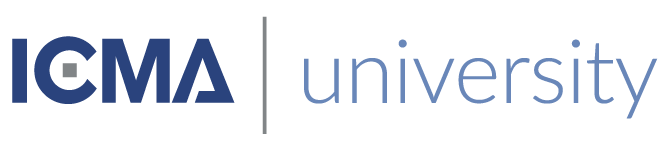 This is to certify that«First_Name» «Last_Name»Has satisfactorily completed an ICMA University Gauging Public Opinion the Right Way February 6, 2020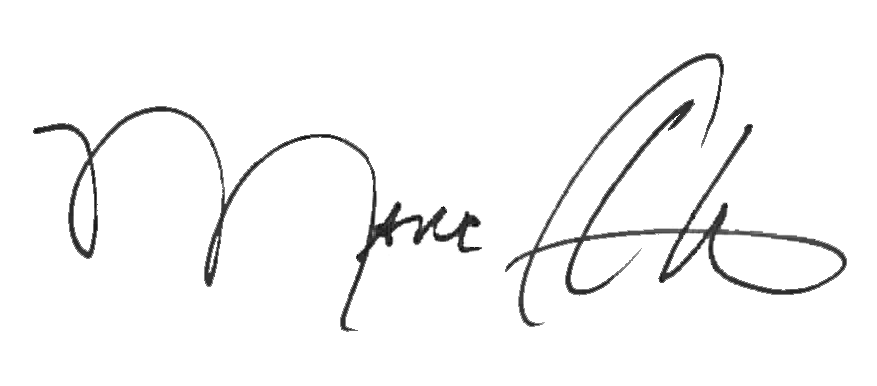 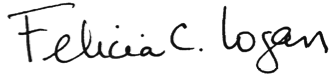 _______________________________		       _______________________________   Marc A. Ott 							Felicia C. Logan     ICMA Executive Director					ICMA Leadership Development